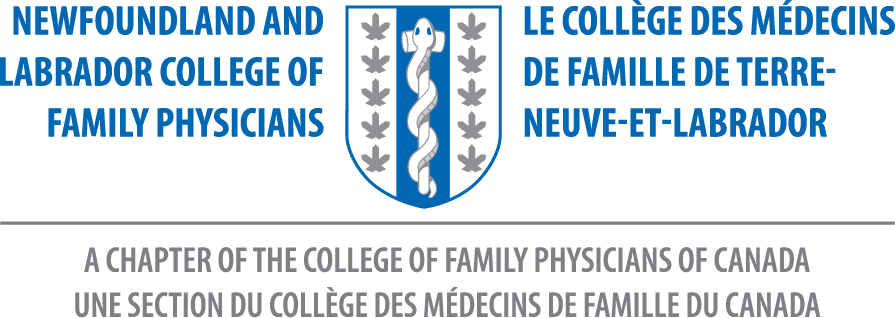 MinutesAnnual Members MeetingNL College of Family PhysiciansSaturday,  September 28, 2019 – MEC, MUNPresent:  NL College of Family Physicians Board of DirectorsDr. Nicole Stockley	Dr. Sonny Collis		Dr. Shelley SullivanPresident			President Elect		Honorary SecretaryDr. Pamela Doran	Dr. Megan Hayes	Dr. Chris PateyResident Rep-MUN	Member at Large	Member at LargeDr. Elhamy Samak	Dr. Parinita Verma	Mr. Iqshvaku MishraMember at Large	Resident Rep-MUN	Med Student Rep-MUNDr. Katherine StringerFamily Medicine RepMissing from the Board: Dr. Stephen Lee ( Honorary Treasurer), Ms. Hilary Strong (Medical Student Rep)Dr. Taylor Anderson	Dr. Colette Bartlett		Dr. Melissa BennettDr. Katie Bennett	Dr. Roxanne Cooper		Dr. Heather Cuddy  Dr. Michael Cutler	Dr. Steve Darcy			Dr. Ryan Dean         Ms. Maria Doyle		Dr. Allison Drover		Dr. Lynn DwyerDr. Jackie Elliott		Dr. Gerard Farrell 		Dr. Robert Forsey                 Dr. C. Fitzgerald		Dr. Erin Fitzpatrick		Dr. Marshall Godwin Dr. Wendy Graham	Dr. Megan Greene		Dr. Hany Hanein      Dr. Ahmad Ibrahim	Ms. Alana Jewell			Dr. Emad KamelDr. Paige Kendall	Dr. David Kwinter		Dr. Michele Levy      Dr. Annabeth Loveys	Dr. Katie MacDonald		Dr. Terry Maher       Dr. Steve Major		Dr. Norah Duggan		Dr. Hannah Milley   Dr. A. McCarthy		Dr. H. MacWhinney		Dr. Ihab MorganDr. Omeshini Morkar	Dr. Pinos Mpiana		Dr. K. NtambweDr. Perry Osborne	Dr. Ean Parsons			Dr. Jennifer PerryDr. Danielle Phillips	Ms. Fallon Piercey		Dr. Amy PierowayDr. Lyn Power		Dr. Morag Ryan			Dr. Joseph SamiDr. Hans Schaefer	Dr. Gregory Sherman		Dr. Shanda SlippDr. Sarah Small		Dr. Gordon Stockwell		Dr. Allison TennantDr. Amanda TzenovApologies to those names I may have missed - signup sheet got lost at times during the meeting!Meeting Called to Order: 12:59 PMIntroduction of Executive Committee and GuestsAppointment of Resolutions Committee: Dr. Chris Patey available to accept resolutions throughout meeting.Acceptance of Agenda: Dr. Norah Duggan and Dr. Steve MajorApproval of Minutes  - Gander, October 2018: Approved and accepted by Dr. Shanda Slipp and Dr. Annette McCarthyAnnual Report of President -  Dr. Nicole StockleyProvided an Overview of the last 12  monthsThe 1st Resolution presented in 2018 – Developed a College advocate. We needed more of a “voice” in policy development. A position was created – Government Liaison. This will allow regular contact with the Department of Health and maintain communication with the CFPC. Also provides regular contact with NLMA. Dr. David Thomas accepted this position when recommended by the NL CFPC Board. He is absent today but has met with the Director of Primary Health Care, Cassie Chisholm. He has been an advocate for Family Medicine on Government Committees. Actively involved with both National CFPC and Provincial Chapters. Family Medicine Promotion and Encouraging Engagement among members –  Family Doctor Day – May 19, 2019 Ads were run on social media and in The Telegram. A Facebook Campaign to promote Family Doctor Day was a great place where many comments were posted. All were positive and great to see! 2 new awardsMy NL Family Doctor Award – borrowed from the BC Chapter. Patients nominated family doctors. 33 letters received for 20 different nominations. This was advertised in The telegram, social media and local municipalities.The Mohamed Ravalia IMG Award – NL is unique to have this award! Dr. Ravalia was very honored and humbled to be the first recipient of this award. Learner Supports – Fridays with Family, Orientation Lunch and Social with Residents, Procedures Day with medical students, Core Content Socials with Residents, ALARM, CME’s, SOOs Workshop Spring 2019.Developed and refinement of Chapter Policies and Committees.Supported National EndeavorsPresence at National meetings – videoconferences, FMF November 2018, National CFPC Symposium ( Nov, Feb , May). St. John’s hosted February meeting.Dr. Stockley expressed many thanks for the support of board members and members during her 2 years as President. Many thanks to Debbie Rideout for her support and hard work!Annual Report of Treasurer Dr. Nicole StockleyDr. Stephen Lee unable to continue as Honorary Treasurer for a third term. Highlights:Cash on Hand – Approximately $170000, $50000 in savings account/ Accounts Receivable - Assets/ Net Assets equal outRevenue - $83000 membership Fees, Transfer from National, FMF Surplus, ALARM is cost neutralExpenses – New Government Liaison Position - $1000, FMC budget for a loss, changed office insurance, supported medical student cost to attend FMC, new computersProjected Budget – Membership fees have changed in when and how they are paid due to changes and National. $29000 deficit due to timing changes of paid membership fees. Treasurer’s report accepted by Dr. Perry Osbourne and Dr. Gordon StockwellNominations Committee - Elections - Dr. Sonny Collis2 Board positions available – Member At Large and Honorary TreasurerElection of OfficersMember At Large – Dr. Danielle Phillips nominated by Dr. Megan Hayes. No other nominations from the floor. Dr. Phillips acclimated and accepted position.Honorary Treasurer – Dr. Chris Patey nominated by Dr. Sonny Collis. No other nominations.  Dr. Patey accepted the position.Installation of New President National CFPC President Dr. Paul Sawchuk present for installation.Congratulations to our new President, Dr. Sonny CollisResolutions – none receivedAdjournment – Meeting adjourned at 13:42Respectively submitted,Shelley Sullivan, MD, CCFPHonorary SecretaryNL CFPC